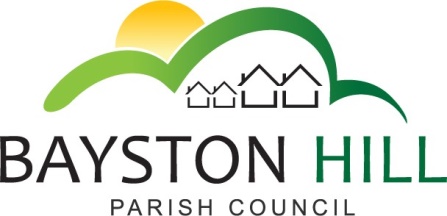 NOTICE UNDER LOCAL GOVERNMENT ACT, 1972 (Section 87(2))VACANCY FOR A COUNCILLORPUBLIC NOTICE IS HEREBY GIVENthat a casual vacancy has occurred in the in the office of Councillor of the Parish of Bayston Hill following the resignation on 21 April 2020 of Councillor Donna Wright.Rule 5(2) of the Local Elections (Parishes and Communities) (England and Wales) Rules, 2006 now applies.The rule allows TEN ELECTORS for the parish in which the casual vacancy has arisen to request the Returning Officer to hold an election to fill the vacancy.  That request must be made within FOURTEEN DAYS, calculated in accordance with the rules, of the date of this notice.  The fourteen-day period ends on 14 May 2020What if a request to hold an election is not received during the permitted time?Rule 5(5) of the above Rules will apply.  The Parish Council must, as soon as practicable after the expiry of the fourteen-day period, co-opt a person to fill the vacancy.The Returning Officer’s address is:	Electoral Services, Shropshire Council	The Shirehall, Abbey Foregate, Shrewsbury, Shropshire, SY2 6NDThe telephone number for further guidance is 0345 678 9015This notice is dated   Twenty-third (23rd)    day of       April 2020Mrs C Higgins – Clerk to the Council/RFOBayston Hill Parish CouncilParish OfficeLyth Hill RoadShrewsburySY3 0EWTel: 01743 874651 